Инструкция для учеников по работе в образовательной
платформе Сферум
В инструкции рассматривается:I. Работа на компьютере (ноутбуке)1.Создание учебного профиля 2. Верификация профиля3. Возможности чата4. Действия в звонкеII. Работа через мобильное приложение VK МессенджерУстановка VK Мессенджера на телефон1.Создание учебного профиля 2. Верификация профиля3. Возможности чата3. Действия в звонкеI. Работа на компьютере (ноутбуке)Создание учебного профиля Ученику необходимо:1. Открыть VK Мессенджер в браузере по адресу и нажать на кнопку «Войти в Сферум» web.vk.me;2. Ввести номер телефона и нажать «Продолжить»;Если вы родитель, пожалуйста, не регистрируйте ребёнка на свой номер телефона. По этой причине возникает путаница с учебными профилями родителя и ученика!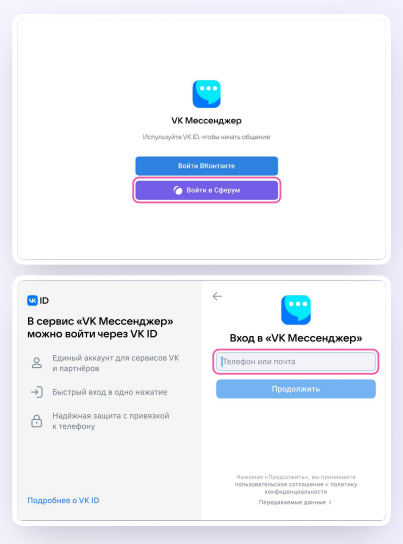 3. На телефон придёт код подтверждение — его необходимо ввести в поле и нажать «Продолжить». Если ранее ученик уже регистрировался через VK ID, система попросит ввести пароль;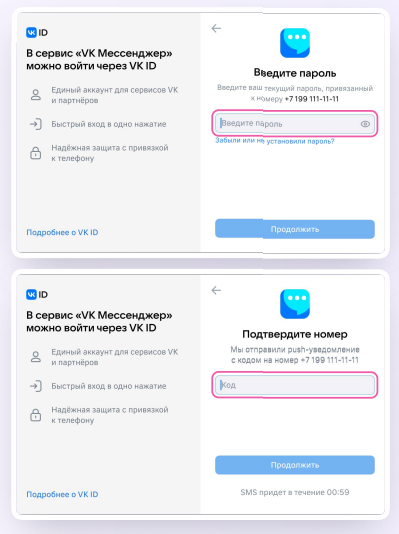 4. Теперь необходимо заполнить информацию о себе — реальные имя, фамилию, дату рождения и пол — и снова нажать «Продолжить»;Учебный профиль создан! 5. Для перехода к учебным чатам необходимо нажать «Продолжить».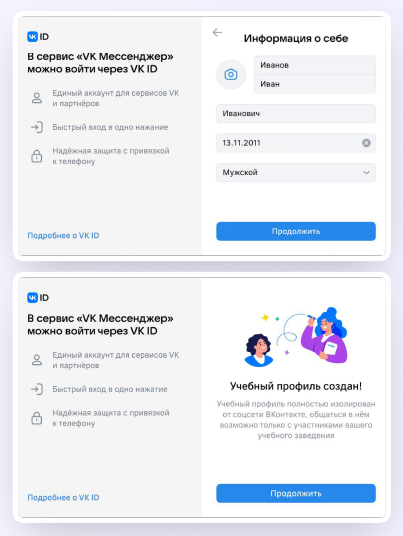 Верификация профиляПосле создания учебного профиля необходимо подтвердить свою роль ученика и прикрепиться к сообществу вашей школы на платформе Сферум.Верифицировать профиль можно двумя способами: самостоятельно подать заявку или вступить в организацию по ссылке-приглашению.Чтобы самостоятельно подайте заявку, нужно:1.Нажать на «Вступить в организацию»;2. Выбрать нужную школу (образовательную организацию);3. Выбрать роль «ученик»;4. Выбрать класс (нажав на одноименную кнопку);5. Нажать «Отправить заявку».Дождитесь, пока администратор не подтвердит вашу заявку.Чтобы вступить в организацию по ссылке-приглашению, нужно:1. Перейдите по ссылке-приглашению от администратора;2. Проверьте, что приглашение отправлено от вашей школы в корректный класс;3. Нажать на «Присоединиться»;4. Нажать «Вступить в организацию».Дождитесь, пока администратор не подтвердит вашу заявку.Возможности чатовПосле создания учебного профиля ученик сможет присоединиться к чатам, которые создал педагог. Для этого необходимо попросить ссылку у учителя и перейти по ней — в полной версии сайта (web.vk.me) на компьютере или ноутбуке.Если учитель присылает вам ссылку – приглашение в чат в VK Мессенджере, убедитесь, что рядом с его именем есть значок преподавателя. Он подтверждает, что учитель состоит в сообществе реальной школы на платформе Сферум!1. В чатах можно прикреплять файлы размером до 4 Гбайт и запускать опросы;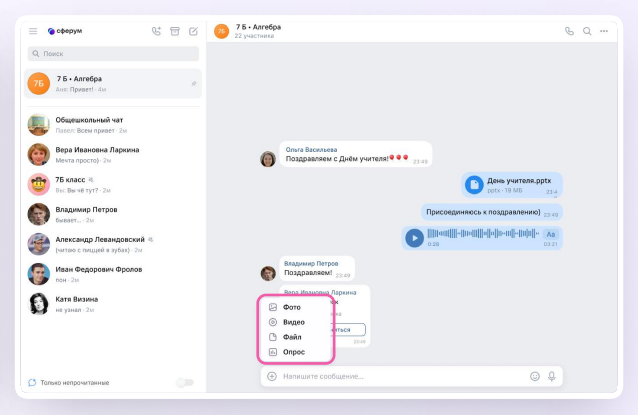 2. Ученик может ответить на сообщение, переслать его, отметить как важное, отредактировать своё сообщение или удалить;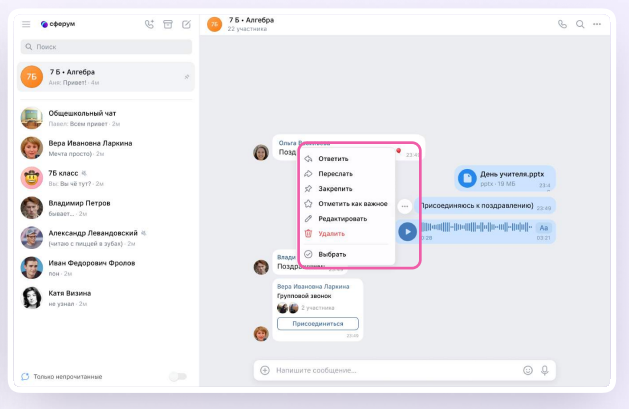 3. В чате можно найти сообщение через поиск, а также посмотреть вложения;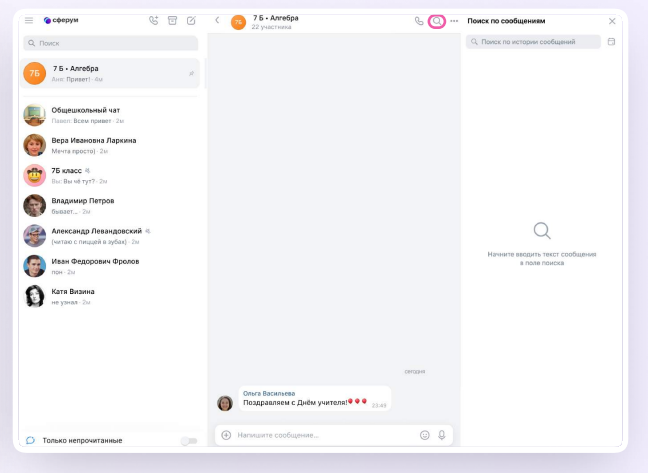 4. Чаты можно закрепить (до пяти), архивировать или отметить непрочитанными;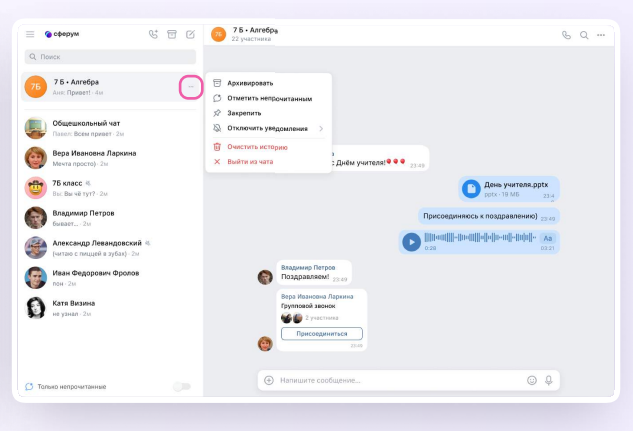 5. В VK Мессенджере можно записывать и прослушивать аудиосообщения, а в мобильном приложении — отправлять видеоэмоции. Для записи аудиосообщения ученику необходимо нажать на иконку микрофона справа от поля ввода текста;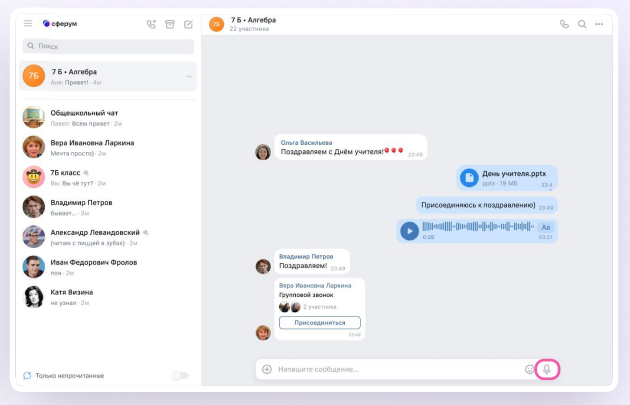 6. Для записи видеосообщения необходимо нажать на круглую иконку справа от поля ввода текста;Чаты можно сгруппировать в тематические папки. Чтобы создать папку в учебном профиле Сферум с компьютера или ноутбука, ученику необходимо:1. Открыть VK Мессенджер по ссылке web.vk.me, нажать на три полоски в левом верхнем углу и выбрать раздел «Папки»;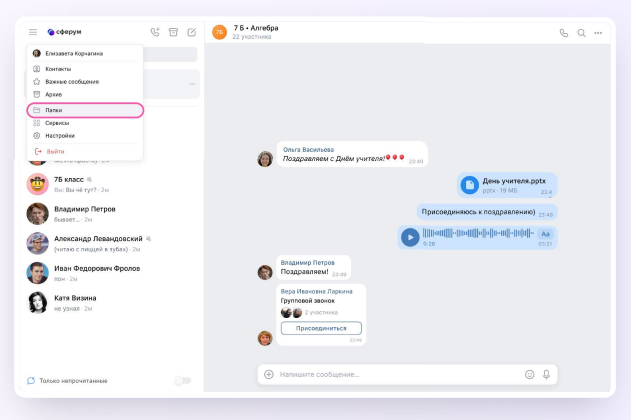 2. Нажать «Добавить папку» и ввести её название; 3. Выбрать чаты из списка, нажать «Продолжить», а затем «Готово»;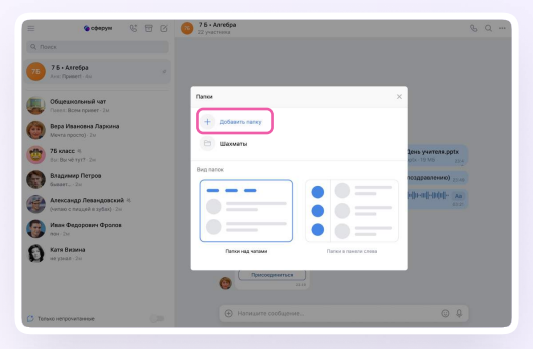 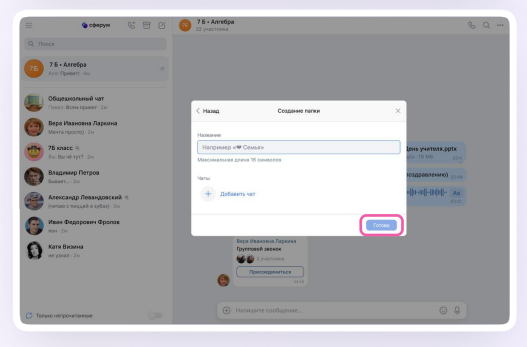 Ученик может удалить чат для себя. Для этого нужно нажать на название чата, затем — на три точки, выйти из чата, а после — очистить историю. Чат исчезнет из списка ученика, но останется у остальных участников.Действия в звонке1. Как только учитель начнёт звонок из чата, в нём появится уведомление. Чтобы присоединиться к звонку, необходимо нажать на зелёную кнопку;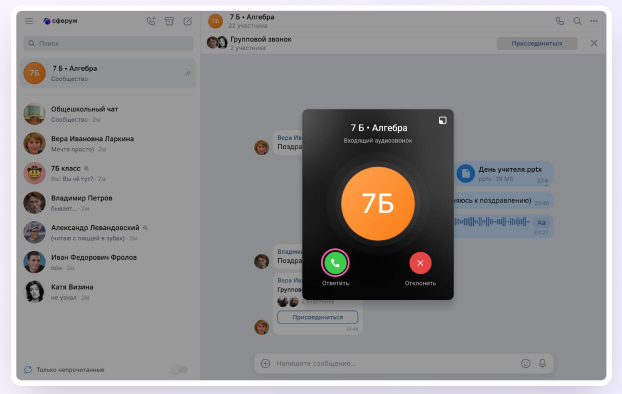 2. Помимо этого, в чате появится кнопка «Присоединиться» — подключиться к звонку можно по нажатию на неё;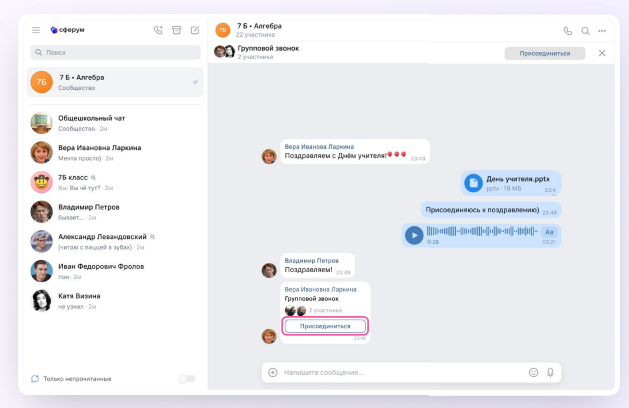 Авторизация в звонке: необходимо нажать «Присоединиться к звонку». Можно войти в звонок через браузер или через приложение VK Мессенджер для десктопа. Скачать приложение можно на сайте sferum.ru.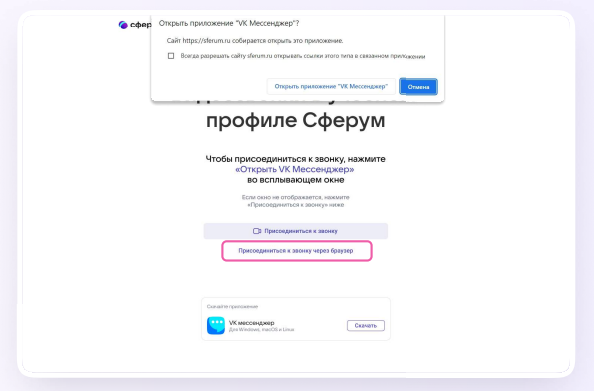 3. Откроется окно звонка. Во время звонка можно писать в чате, поднимать руку, демонстрировать свой экран, включать камеру и микрофон, сворачивать и разворачивать окно звонка;4. Можно видеть других участников звонка и отправлять им личное сообщение — для этого необходимо нажать на три точки рядом с аватаром участника;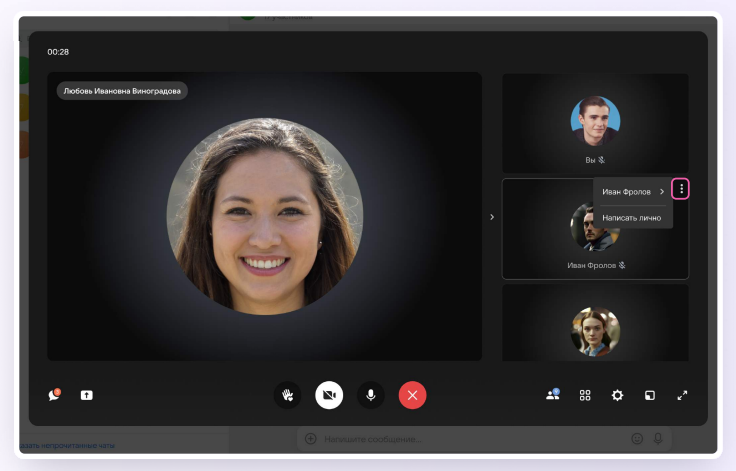 5. Если организатор звонка разрешит отправлять в нём реакции, то можно отправлять смайлы по нажатию на кнопку «Поднять руку»; 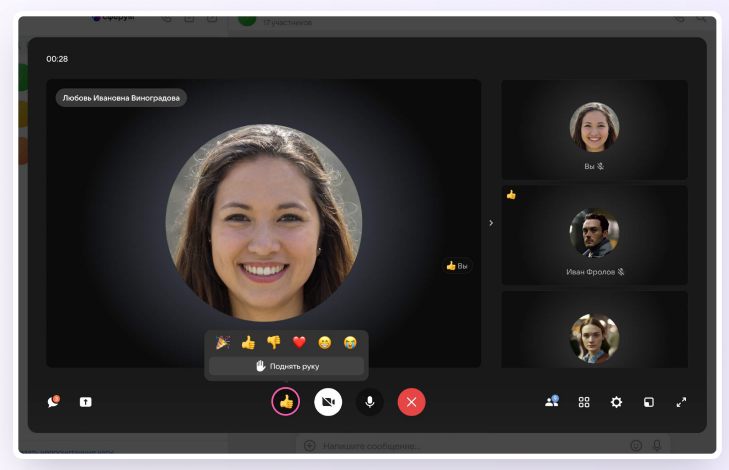 6. Можно записать звонок. Для этого необходимо нажать на шестерёнку и выбрать «Запись звонка». По завершении запись появится в чате — её смогут просмотреть все участники звонка.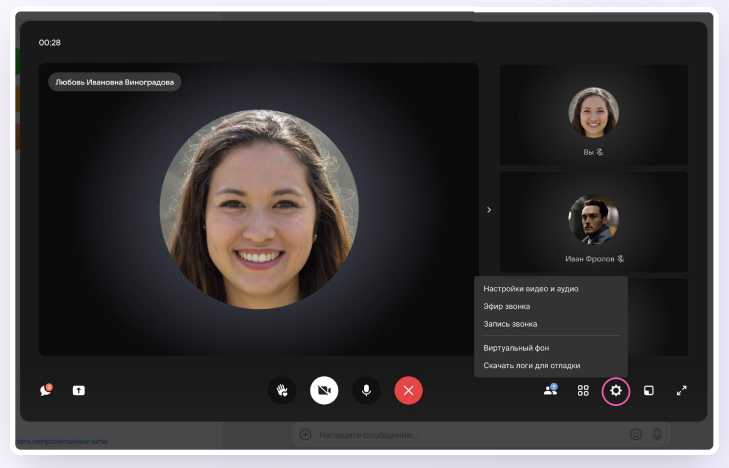 Работа через мобильное приложение VK МессенджерУстановка мобильного приложения VK Мессенджер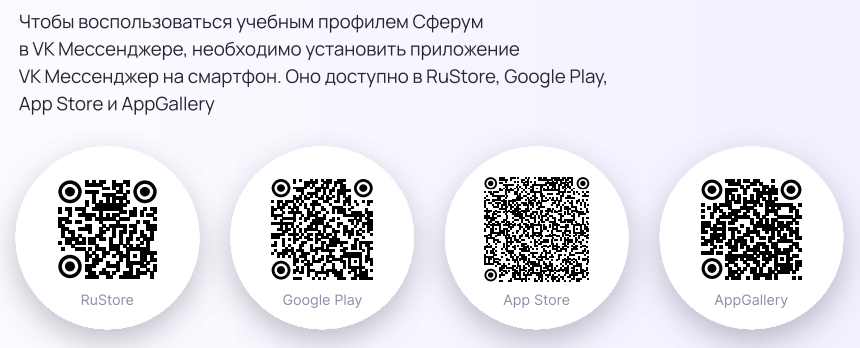 Создание учебного профиля Ученику необходимо:1. Открыть приложение VK Мессенджер на телефоне и нажать на кнопку «Войти в Сферум»;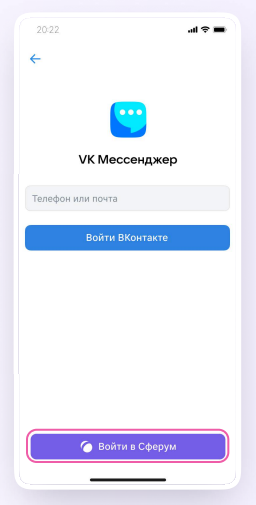 Регистрация в социальной сети ВКонтакте не требуется. Ученик сможет создать учебный профиль в VK Мессенджере вне зависимости от того, регистрировался ли он ранее через VK ID или нет!2. Затем необходимо ввести свой номер телефона и нажать «Продолжить»;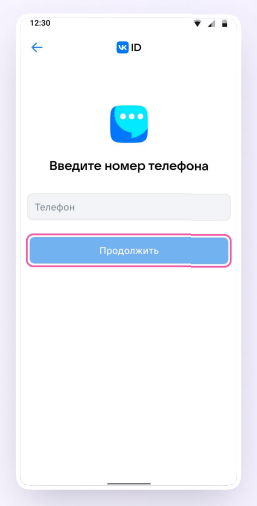 Если вы родитель, пожалуйста, не регистрируйте ребёнка на свой номер телефона. По этой причине возникает путаница с учебными профилями родителя и ученика!3. На телефон придёт код подтверждение — его необходимо ввести в поле и нажать «Продолжить». Если ранее ученик уже регистрировался через VK ID, система попросит ввести пароль;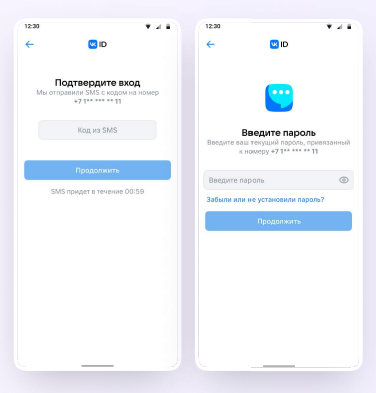 4. Теперь необходимо заполнить информацию о себе — реальные имя, фамилию, дату рождения и пол — и снова нажать «Продолжить»;Учебный профиль создан!5. Для перехода к учебным чатам необходимо нажать «Продолжить»;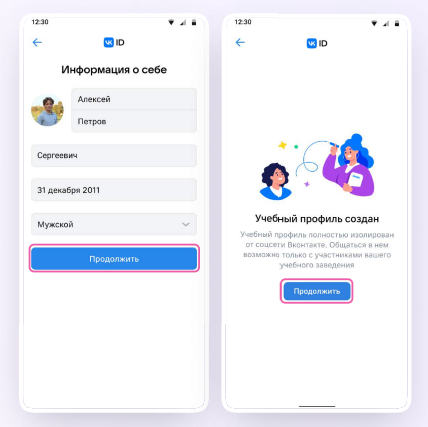 Возможности чатовПосле создания учебного профиля ученик сможет присоединиться к чатам, которые создал педагог. Для этого необходимо попросить ссылку у учителя и перейти по ней — в мобильном приложении VK Мессенджер на телефоне.Если учитель присылает вам ссылку – приглашение в чат в VK Мессенджере, убедитесь, что рядом с его именем есть значок преподавателя. Он подтверждает, что учитель состоит в сообществе реальной школы на платформе Сферум!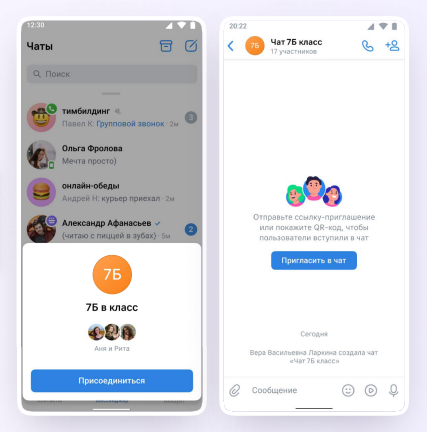 1. В чатах можно прикреплять файлы размером до 4 Гбайт и запускать опросы;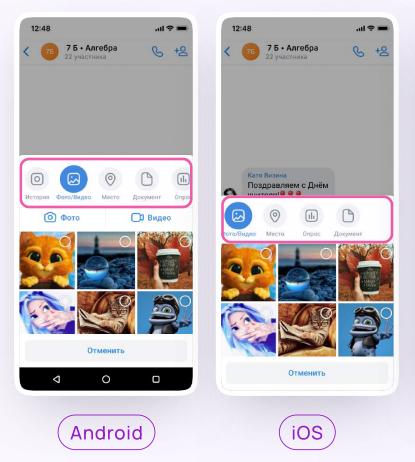 2. Ученик может ответить на сообщение, переслать его, отметить как важное, отредактировать своё сообщение или удалить;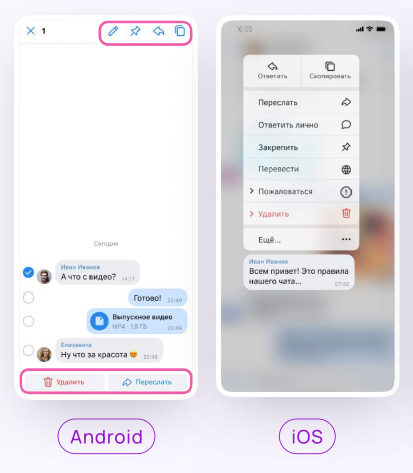 3. В чате можно найти сообщение через поиск, а также посмотреть вложения;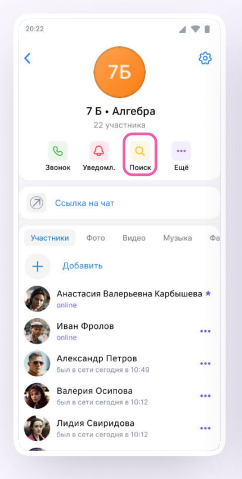 4. Чаты можно закрепить (до пяти), архивировать или отметить непрочитанными;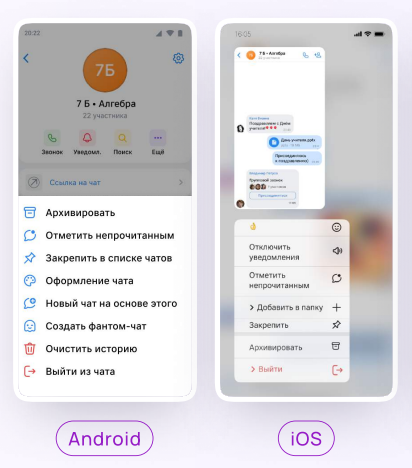 5. В VK Мессенджере можно записывать и прослушивать аудиосообщения, а в мобильном приложении — отправлять видеоэмоции. Для записи аудиосообщения ученику необходимо нажать на иконку микрофона справа от поля ввода текста;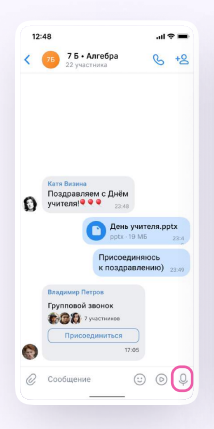 6. Для записи видеосообщения необходимо нажать на круглую иконку справа от поля ввода текста;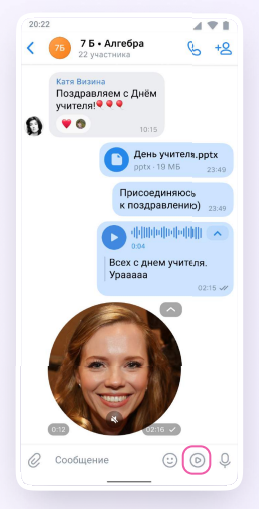 Чаты можно сгруппировать в тематические папки. Чтобы создать папку в мобильном приложении VK Мессенджер, ученику необходимо:1. Нажать на иконку «Аккаунт» в правом нижнем углу экрана и перейти в свой учебный профиль Сферум;2. Выбрать «Папки с чатами» и нажать на вкладку;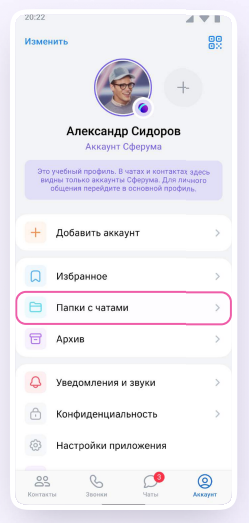 3. Нажать на кнопку «Создать»;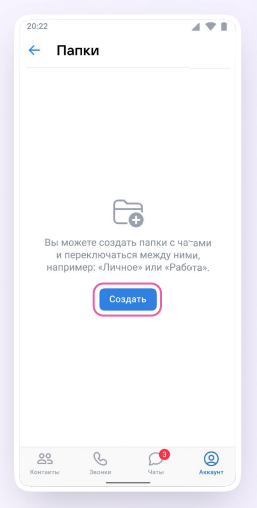 4. Придумать название папки; 5. Нажать на кнопку «Добавить» и выбрать чаты;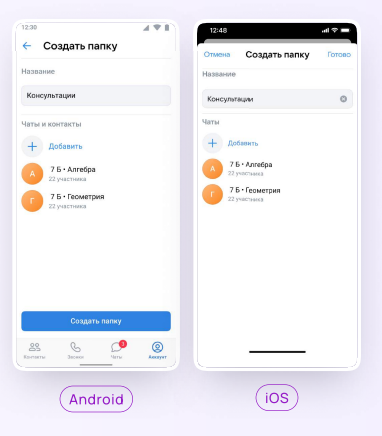 6. После этого нажать на кнопку «Выбрать» или «Продолжить»;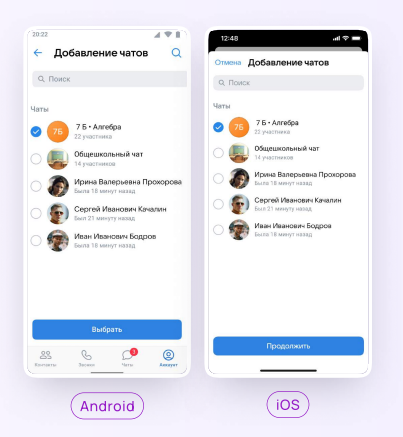 7. Нажать на «Создать папку» или «Готово»;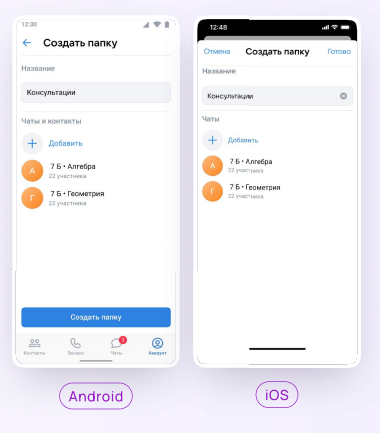 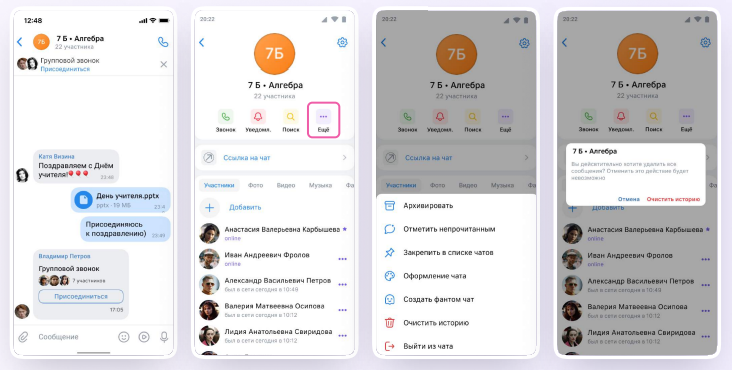 Действия в звонке1. Как только учитель начнёт звонок, в чате появится уведомление. Чтобы присоединиться к звонку, необходимо нажать на зелёную или синюю кнопку — это зависит от того, какое устройство вы используете;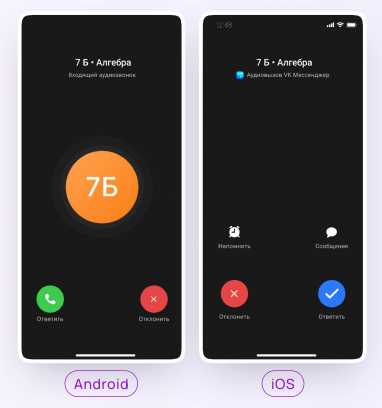 2. Помимо этого в чате появится кнопка «Присоединиться» — подключиться к звонку можно по нажатию на неё;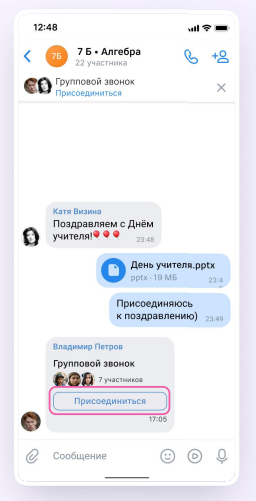 3. Откроется окно звонка. Во время звонка можно писать в чате, поднимать руку, демонстрировать свой экран, включать камеру и микрофон, сворачивать и разворачивать окно. Можно видеть других участников звонка и отправлять им личное сообщение — для этого нужно задержать палец на фотографии нужного участника и выбрать «Написать лично»;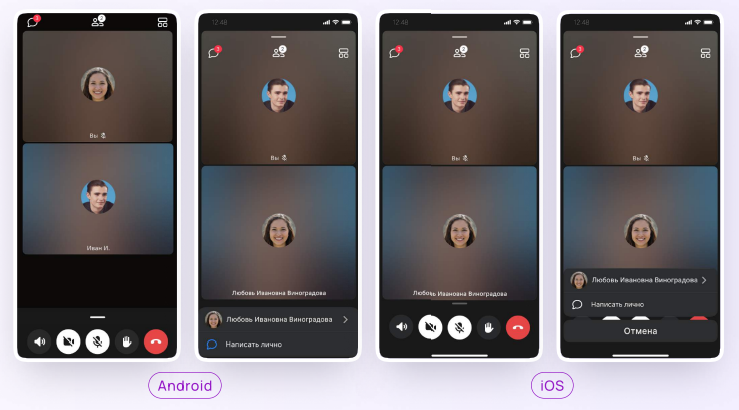 4. Если организатор звонка разрешит отправлять в нём реакции, то можно отправлять смайлы по нажатию на кнопку «Поднять руку»;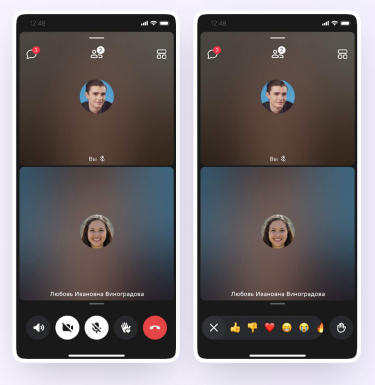 5. Можно записать звонок. Для этого необходимо потянуть вверх полосу внизу экрана и выбрать «Записать звонок». По завершении запись появится в чате — её смогут просмотреть все участники звонка.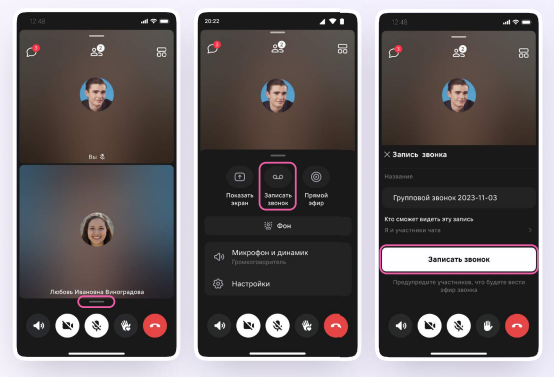 